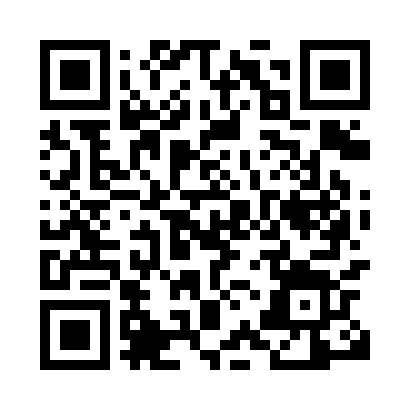 Prayer times for Barenwalde, GermanyWed 1 May 2024 - Fri 31 May 2024High Latitude Method: Angle Based RulePrayer Calculation Method: Muslim World LeagueAsar Calculation Method: ShafiPrayer times provided by https://www.salahtimes.comDateDayFajrSunriseDhuhrAsrMaghribIsha1Wed3:215:441:075:098:3110:442Thu3:175:421:075:108:3210:473Fri3:145:401:075:108:3410:504Sat3:115:391:075:118:3610:535Sun3:075:371:075:118:3710:566Mon3:045:351:065:128:3910:597Tue3:005:331:065:138:4011:028Wed2:575:321:065:138:4211:059Thu2:535:301:065:148:4311:0810Fri2:515:291:065:148:4511:1111Sat2:515:271:065:158:4611:1412Sun2:505:261:065:168:4811:1413Mon2:505:241:065:168:4911:1514Tue2:495:231:065:178:5111:1615Wed2:485:211:065:178:5211:1616Thu2:485:201:065:188:5311:1717Fri2:475:181:065:188:5511:1818Sat2:475:171:065:198:5611:1819Sun2:465:161:065:208:5811:1920Mon2:465:151:065:208:5911:1921Tue2:455:131:075:219:0011:2022Wed2:455:121:075:219:0211:2123Thu2:455:111:075:229:0311:2124Fri2:445:101:075:229:0411:2225Sat2:445:091:075:239:0511:2226Sun2:445:081:075:239:0711:2327Mon2:435:071:075:249:0811:2428Tue2:435:061:075:249:0911:2429Wed2:435:051:075:259:1011:2530Thu2:425:041:085:259:1111:2531Fri2:425:031:085:259:1211:26